Name________________________
 	   Date___________                  #_____ 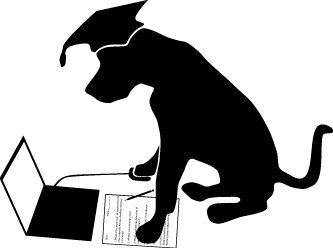                                                    2nd Grade Math Proficient Test 4 - http://www.prepdog.org/2nd/2mp4.htm
Total correct:  ____/15Write an equation for the following: David threw six balls at a target. He picked up the balls and threw three of them at the target again. How many times did David throw?http://www.prepdog.org/2nd/2mp4.htm                                                                                           Prepdog.org- copyright 2014                                                                              #AnswerShow me how your brain works.  Explain or sketch how you solved the problem.Understanding1.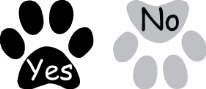 2.3.4.5.6.7.8.9.10.11.12.13.14.15.